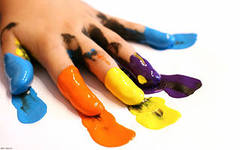 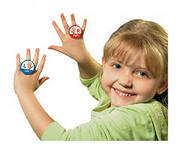 Несколько советов, как научить ребенка отличать левое и правое.консультация для родителей	Составила : Карпова С.Н.воспитатель по физической культуре и оздоровительной работе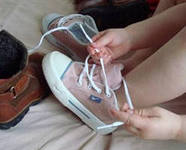 Курган 2013Памятка для родителейКогда вы с ребенком идете по улице и поворачиваете куда-либо, необходимо словесно обозначать этот маршрут: «А вот сейчас мы повернем с тобой направо и будем уже на месте», «Смотри, мы повернули с тобой налево и увидели впереди качели». В дальнейшем это можно развить в игровое упражнение. Например, «Проводи меня домой».Гуляя с ребенком или даже возвращаясь с ним откуда-то, важно обращать его внимание на объекты и предметы вокруг него, также обозначая это словесно. Не просто «Саша, посмотри какая вон там собачка гуляет. Видишь?», а, скорее всего, так: «Саша, обрати внимание, какая слева от нас собачка гуляет. Видишь?» или «Посмотри, какие слева от тебя дивные тюльпаны цветут».Играя с ребенком в куклы или машинки, тоже не забывайте упомянуть верную терминологию: «Маша, а куда ты кроватку своей куколки поставишь? Сюда? Но ведь справа места больше…», «Антон, а давай твоя машинка поедет налево, тогда она быстрее доберется до гаража» или «А сейчас куда твоя машина повернула? Направо?».У детей до трех лет преобладает конкретное мышление. Это значит, что они воспринимают только конкретные предметы, которые можно увидеть собственными глазами и пощупать. А вот абстрактное им еще рано понимать. Поэтому, объясняя малышу, что такое лево и право, говорите не о пространстве вообще, а привязывайтесь к конкретным, понятным ему вещам, создавайте стойкие ассоциации: «Правой ручкой мы всегда кушаем, берем кисточку, карандаш…»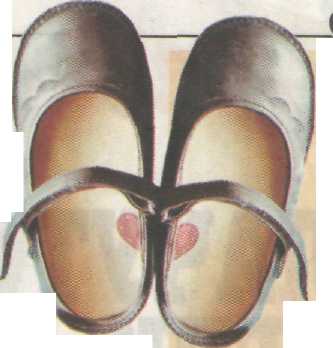 